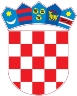 REPUBLIKA HRVATSKAKrapinsko-zagorska županijaUpravni odjel za prostorno uređenje, gradnju i zaštitu okolišaZabok KLASA: UP/I-361-03/19-01/000163URBROJ: 2140/01-08-5-21-0010Zabok, 30.03.2021.Predmet:  	Javni poziv za uvid u spis predmetaHEP-Operator distribucijskog sustava d.o.o., HR-49210 Zabok, Matije Gupca 57 - dostavlja se Pozivamo Vas na uvid u spis predmeta u postupku izdavanja građevinske dozvole za:građenje građevine infrastrukturne namjene energetskog sustava (distribucija električne energije), 2. skupine - spojni 10(20) kV vod od TS 10(20)/0,4 kV TZA198  POZNANOVEC 1 do TS 10(20)/0,4 kV TZL110 POZNANOVEC-DVORAC,na katastarskim česticama 1331/1, 172, 170, 168/9, 1084, 1525, 1561, 1651/1, 1652, 1673/2, 1934, 168/8, 2392, 1280, 2395, 1562, 1673/1, 2390, 1239/1, 1675, 1674 i 1672, k.o. Poznanovec (Poznanovec).Uvid u spis predmeta može se izvršiti dana  12.04.2021. godine u 09:00 sati, na lokaciji – Upravni odjel za prostorno uređenje, gradnju i zaštitu okoliša Zabok, Kumrovečka 6. Pozivu se može odazvati stranka osobno ili putem svoga opunomoćenika, a na uvid treba donijeti dokaz o svojstvu stranke u postupku. Građevinska dozvola može se izdati i ako se stranka ne odazove ovom pozivu.Stranka koja se odazove pozivu nadležnoga upravnog tijela za uvid, dužna je dokazati da ima svojstvo stranke.VIŠA REFERENTICA ZA PROSTORNO UREĐENJE I GRADNJUDarinka Habulin, ing.građ. DOSTAVITI:Oglasna ploča upravnog tijelaMrežna stranicaNa katastarskoj čestici za koju se izdaje aktU spis, ovdje